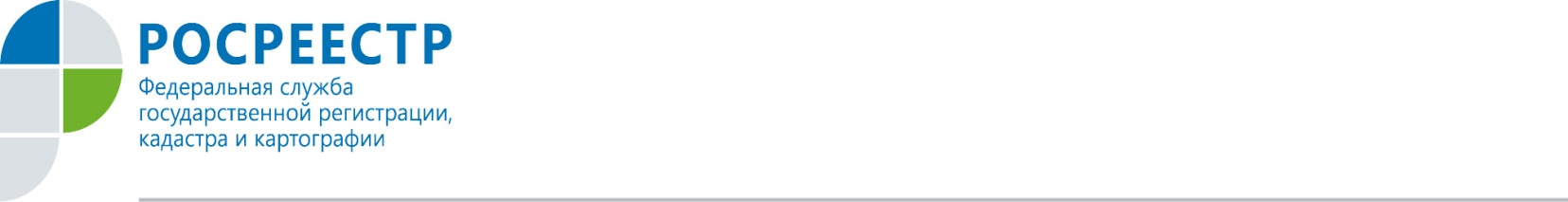 На сегодняшний день орловцы зарегистрировали более 870 ипотек по сниженной процентной ставке. - Наибольшая активность наблюдалась в июне месяце – зафиксировано 195 обращений орловцев за регистрацией «льготных ипотек», в июле и августе – 137 и 111 соответственно. А с сентября по ноябрь зарегистрировано 347 «льготных ипотек», - прокомментировала руководитель Управления Росреестра по Орловской области Надежда Кацура. Напомним, Правительство РФ утвердило программу льготной ипотеки под 6,5% годовых для поддержки граждан в период пандемии. При этом, сниженная процентная ставка сохраняется на весь период кредита, а первоначальный взнос должен составлять не менее 15% от стоимости жилья. Действие программа льготной ипотеки продлено до 1 июля 2021 года.Пресс-служба УправленияРосреестра по Орловской области 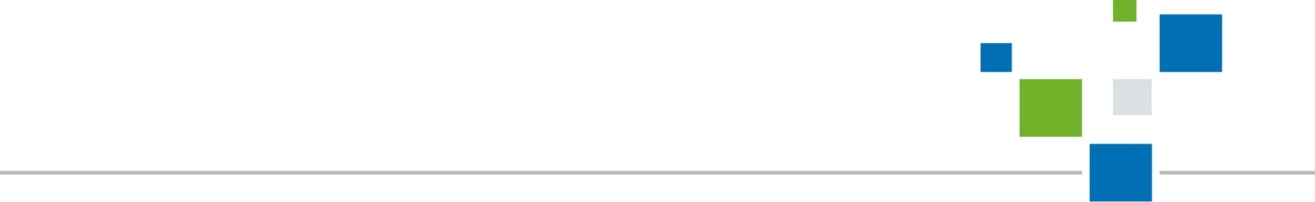 